1 aprile Leggi attentamente e copia la lezione sul quaderno 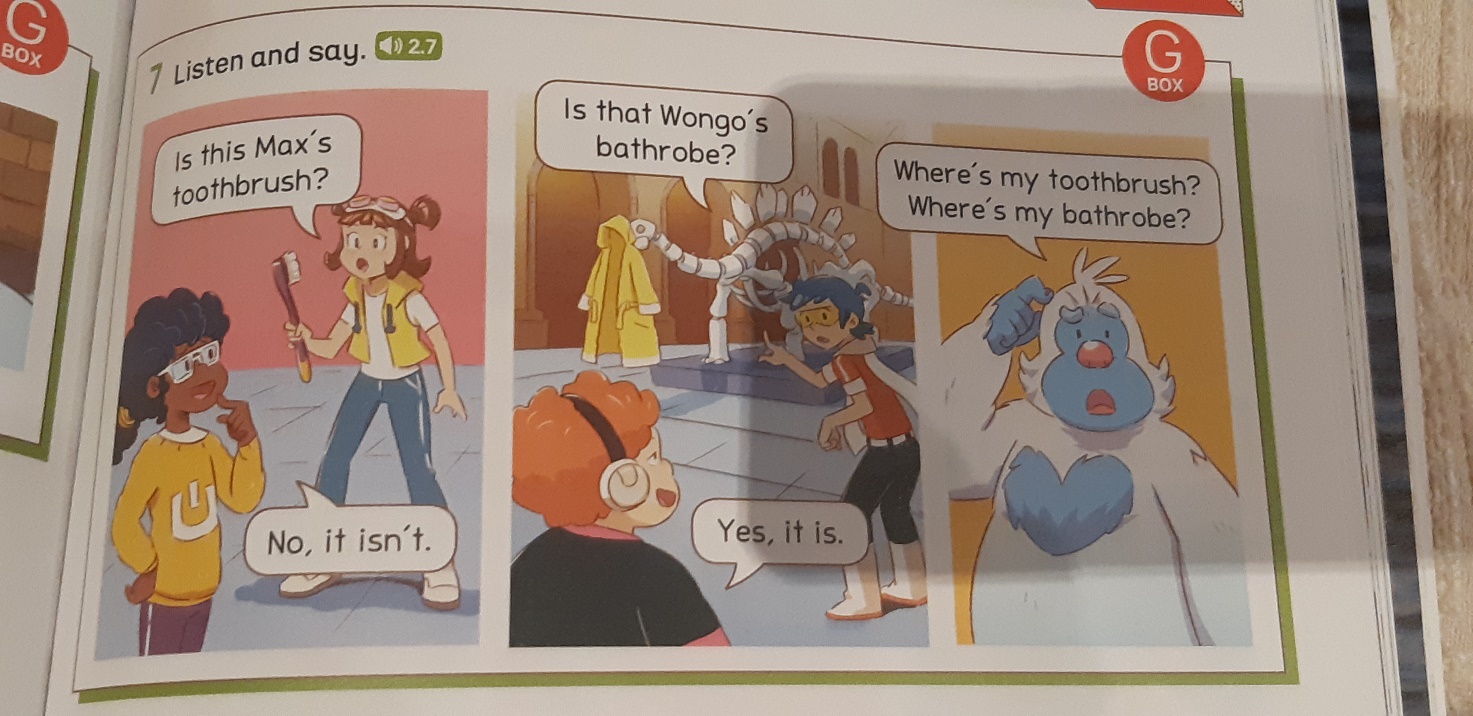 Ascolta più volte THE POSSESSIVE CASE  ( GENITIVO SASSONE ) QUANDO E COME SI USA?  SI USA PER INDICARE IL POSSESSO DI UN OGGETTO O LE RELAZIONI DI PARENTELA TRA LE PERSONE COME “ FUNZIONA”? SINGOLARE Esempio : devo scrivere “il fratello di  Lizzie” Primo passo Prendo il “ possessore “  in questo caso di chi è il fratello ? di Lizzie , quindi Lizzie è il possessore LIZZIESecondo passo AGGIUNGO APOSTROFO E SLIZZIE’S Terzo passoAGGIUNGO  CIO’ CHE  E’ POSSEDUTO , IN QUESTO CASO IL LEGAME DI PARENNTELA QUINDI LIZZIE’S BROTHER = il fratello di Lizzie Esempi il cane di Paul è tranquillo Paul’s dog is quietLa casa di Sara è  in montagna Sara’s house is on mountainGioco con le bambole di mia sorella I play with my sister’s dolls Le amiche di Claire hanno 12 anni Claire’s friends are twelve years oldLa mamma di Maria è molto gentile Maria’s mather il very kind E IL PLURALE ? In generale i nomi al plurale vogliono la S , quindi non aggiungerò un’altra S, ma metterò l’apostrofo dopo la S del plurale  Esempio : il computer dei ragazzi Kids’ computer La casa dei fratelli Brothers’ house L’amica delle mie sorelle è Cindy My sisters’ friend is Cindy La palla dei miei fratelli è vecchia My brothers’ ball   is oldSE I POSSESSORI SONO DUE  FUNZIONA COSI’ La casa di Lucia e Andrea è grande Lucia and Andrea’s home is big La scrivania di Marta e Sara è nuova Marta and Sara’s desk is newLa stanza ( da letto ) di Matteo e Giulio è vicino al salone Matteo and Giulio’s bedroom is near the sitting roomATTENZIONE!!! SE IL POSSESSORE E’ UN OGGETTO NON SI USA IL GENITIVO SASSONE Esempio Le gambe del tavolo sono rosse The legs of the chair are red Le porte della casa sono alte The doors of the house are tallLe orecchie dell’elefante sono grandi The ears of the elephant are big COME SI CHIEDE “ DI CHI E’? / A CHI APPARTIENE?  USO WHOSE + OGGETTO+ VERBO ESSERE + THIS/( SINGOLARE) THESE (PLURALE) Esempio :  Di chi è questa penna ? WHOSE PEN IS THIS? Risposta:  questa è la penna della mia maestra  This is my teacher’s pen Di chi è quel libro?WHOSE BOOK IS THIS?Risposta: questo è il libro dei miei genitori . This is my grandparents’ book Di chi sono quei cappelli?WHOSE CAPS ARE THESE?Risposta: questi sono i cappelli dei miei amici . These are my friends’ caps Di chi sono quelle sedie? WHOSE CHAIRS ARE THESE?Risposta : queste sono le sedie dei tavoli rossi  . These are the chairs of the red tables